DEPARTAMENTO DE MANTENIMIENTO ELECTRICO: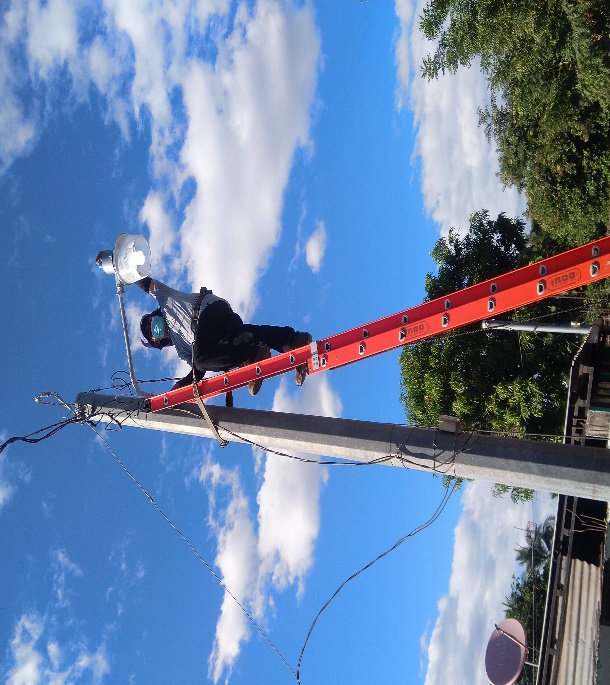 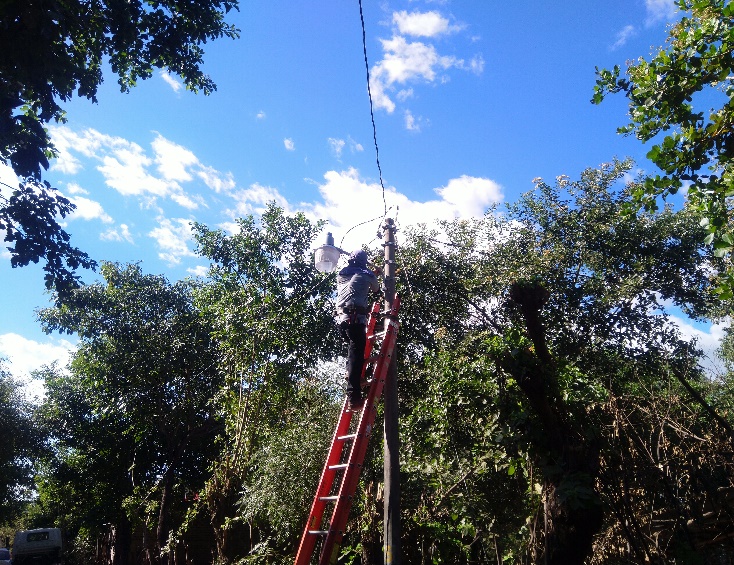 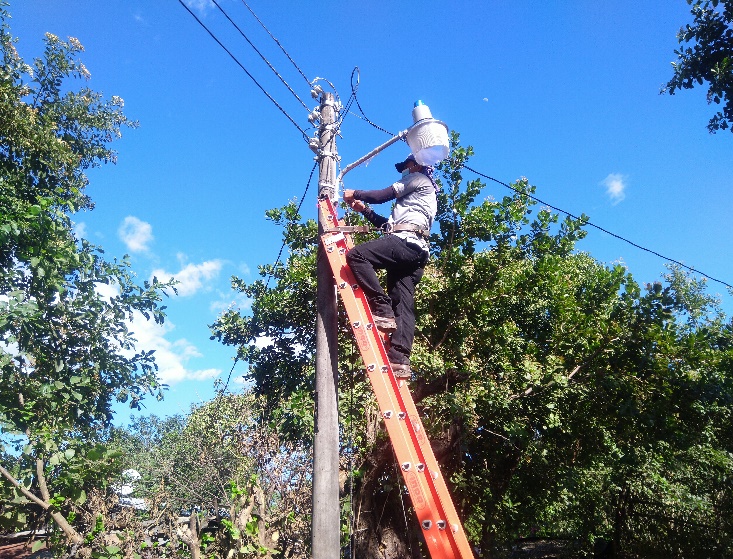 Actividades de reparación de alumbrado público de Abril – Mayo – JunioSr. Juan Carlos Polanco MarroquínEncargado de MantenimientoMESACTIVIDADESAbrilCambio de 100 fotocelda Conteo de luminarias con empresas DEUSEM (8 días)Reparación de luminarias LEDModificación de luminarias 220x110vMayoReparación de líneas reventadas Instalación de 7 luminarias nuevas Cambios de focos ahorrativos Reparación de luminarias de oficinasCambio de balastro y tubos de 40wInstalación de festone en velaciones JunioRevisión y reparación de sistema eléctricos de campos de feria municipalReparación de circuito en estadio TopiltzinMantenimiento y reparación de faroles en Complejo Municipal Chequeo de sistema eléctrico en tomacorriente por posible circuito en el mercado municipal Desmontaje de luminarias de prueba solar.